Il presente documento è redato dal team delle docenti ospedaliere ed ha la funzione di documentare, alla famiglia e alla scuola di appartenenza, il percorso di apprendimento della/o alunna/o iscritta/o alla scuola ospedaliera.Naturalmente le osservazioni e le conseguenti progettazioni, proposte e valutazioni sono da riferirsi al contesto ospedaliero e al periodo di tempo che ha coinvolto il bambino nel percorso di cura.Questo documento, protocollato e archiviato anche presso la segreteria dell’Ist.Comp. Poliziano, potrà essere custodito nel fascicolo dell’alunna/o costituendo atto ufficiale; copia potrà essere prodotta alla famiglia e alla scuola di appartenenza.Allegato per gli alunni stranieri – non italofoniPaese di provenienza…………………………………….. Mese e anno di arrivo in Italia……………………………PERCORSO SCOLASTICONel paese di origine:Scuola frequentata……………………………………….. Anni di scolarizzazione…………………………………..In ItaliaPrima iscrizione nella scuola italiana (data)……………………………………..Ordine di scuola e classe di iscrizione……………………………………………….Altre informazioni………………………………………………………………………Corrispondenza tra età anagrafica e classe frequentata	:	□Sì	□No(se no motivare l’eventuale ritardo scolastico) ……………………………………….............................LINGUE CONOSCIUTELingua d’origine…………………………………………..Lingua utilizzata in famiglia……………………………………………………………………………………Lingua/e principale/i di scolarizzazione nel paese di origine………………………………………………….  Altre lingue straniere apprese nel percorso scolastico…………………………………………………………ComprensioneProduzione verbale- comunicazione espressiva1 CE – competenza emergente	CA – competenza acquisita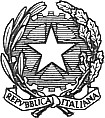 ISTITUTO COMPRENSIVO STATALE “A. POLIZIANO”Viale Morgagni n. 22 – 50134 FIRENZE Tel. 055/4360165 – FAX 055/433209 –C.M. FIIC85700L – C.F. 94202800481e-mail: fiic85700l@istruzione.it pec: fiic85700l@pec.istruzione.it sito http://www.icpoliziano.gov.it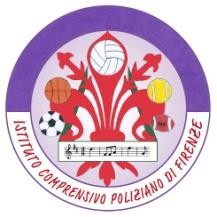 AREA DEI LINGUAGGI E DELLA COMUNICAZIONEa - Comprensioneb - Produzione – comunicazione espressivaC.E.1C,A.Non comprende nessuna parola in italianoalmeno 10 parole in italianoun’indicazione verbale con il supporto del gesto/immagineun’indicazione verbale con un solo enunciato (es: Dammi, prendi, etc.)C.E.C.A.indicazioni riguardanti la posizione di oggetti o personecomunicazioni relative a sequenze di eventiil testo di una storia letta da un’altra persona con il supporto di immaginiil testo di una storia letta da un’altra persona SENZA il supporto di immaginiC.E.C.A.Usa enunciati di 1-2 parole per esprimere richiesteProduce semplici frasi di poche paroleÈ in grado di descrivere un oggettoE’ in grado di descrivere un’azioneE’ in grado di riferire eventi avvenuti in tempi recenti